    15th Annual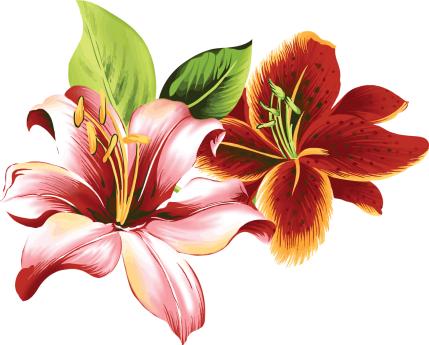 		     OWASSO BOUQUET OF GARDENERS			SPRING GARDEN FESTIVAL			     Saturday, May 4th, 2019			            Tyann Plaza, Owasso, OK 			     SPONSORSHIP FORM   SPRING GARDEN FESTIVALMembers of the Owasso Bouquet of Gardeners garden club, a 501(c)(4) organization, are looking forward to the annual Spring Garden Festival. We could not succeed without the generous help of individual and corporate sponsorships of cash and in-kind contributions. Thank you for your continued support.SPONSORSHIP LEVELS:          Platinum Sponsor	$500          Gold Sponsor	$300 - $499          Silver Sponsor	$150 - $299          Bronze Sponsor	up to $149Proceeds from the Festival provide a $1,000 college scholarship to an Owasso student. The proceeds also enable the club to provide beautification projects throughout the city.  A few of the past projects include:Owasso Library	On-going (21years) maintenance of landscapingCity of Owasso	“Cindy” Statue at front entrance of Owasso Library “Up with Trees” Sponsorship 	Site location – 76th St N and Hwy 169, Owasso, OKEnter Your Sponsorship Level and AmountSponsorship Level:___________________________________  Amount:____________________Sponsor Name:_______________________________________________________________________________________Address:____________________________________________________________________________________________City, State, Zip:______________________________________________________________________________________ Contact Name:____________________________Phone:_________________ Email:______________________________Please make checks payable to:                                                                                      	Please submit by April 1, 2019       Owasso Garden Club                                                        				 to ensure your name in event      P.O. Box 2107                                                                                    			 publicity.                Thank you!      Owasso, OK 74055      Email Address:  OwassoGardeners@gmail.com                     Website:  www.owassogardenclub.com Contact Information:	Terry Hodges	(Sponsorship Co-Chair)	 918-607-0941,	mwa10510sec@yahoo.com			Doris Cooper (Sponsorship Co-Chair)     918-516-2054,    wcooper7643@sbcglobal.net 